Аты жөнү:  Аттокур кызы Аида 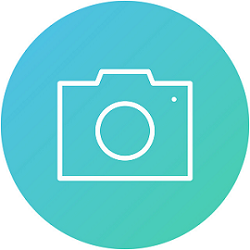 КЫЗМАТЫ: ОКУТУУЧУТуулган күнү:  16.01.1998ж
Шаары: Ош
Телефон: 0704627581
Email:AattokurkyzyФамилия Имя Отчество  Аттокур кызы Аида ДОЛЖНОСТЬ ПРЕПОДАВАТЕЛЬДата рождения:  16.01.1998г
Город: Ош
Телефон: 0704627581
Email: attokurova@gmail.comБИЛИМИАдистиги2020 - жыл1.Ош МУ ,Эл аралык мамилелер факультет, Ош ш.Диплом бакалавр, квалификациясы: Аймак таануАдистиги2020 - жыл2. Корея  Чонбук университет, Чонджу шаары Корей тили.Сертификат жогорку, 4 денгээлИш тажрыйбасыКызматы: окутуучу2018-ж– 2019-жАдис  окуу борбору Ош шаары.Кызматы: окутуучуК-лэнд окуу борбору, Ош ш.2020-ж-2021-жКызматы:окутуучуОшМУ, Эл аралык билим берүү программалары колледжи2021-жылдан ушул мезгилге чейинФункционалдык милдети:Корей тили окутуучусуПрофессионалдык ишмердүүлүгүТил билүү деңгээли:орус, англис,корей тилдериКөндүмү:  окуу материлдарынын дизайнын жасоо,автивдуу студенттер менен иштөөКомпьютер менен иштөө:MICROSOFTWORD, EXCEL, POWERPOINTТажрыйба: педагогикалык стаж 4 жылКошумчамаалыматҮй бүлөлүк абалы: жолдошу, 1 уулКомандировкага чыгууга дилгирлүүСпециальность2016 - год ОШ ГУ, международный отношения факультет,  город ОшДиплом высшее, квалификация учитель регионоведение корейского языкаСпециальность В 2017 году учился в университета Чонбук г. Чонджу в Республике КореяОпыт работыДолжность: преподавательС 2019 года  по 2021 годК- лэнд окуу борбору  город ОшФункциональные обязанности:администраторПреподватель корейского языка.Должность: преподавательЭЛТР каналы БИЛИМ передачаФункциональные обязанности:Преподаватель корейского языкаДолжность: преподавательОшГУ, Колледж международных образовательных программ  С 2021 года  по текущее времяФункциональные обязанности:Преподаватель корейского языкаПрофессиональные навыкиЗнание языков: русский, английский, корейскийУмения:  Дизайн учебных материалов, работа учебным планомВладение компьютером   MICROSOFTWORD, EXCEL, POWERPOINTОпыт : педагогический стаж 4 летДополнительная информацияСемейное положение: Замужем, Готовность к командировкам